Unit 3: Land-Based EmpiresC. 1450 - 1750AP Exam Weighting: 12-15%Topic 3.1 Empires ExpandTopic 3.1 Empires ExpandThematic Focus - Governance (GOV)A variety of internal and external factors contribute to state formation, expansion, and decline. Governments maintain order through a variety of administrative institutions, policies, and procedures, and governments obtain, retain, and exercise power in different ways and for different purposes.Thematic Focus - Governance (GOV)A variety of internal and external factors contribute to state formation, expansion, and decline. Governments maintain order through a variety of administrative institutions, policies, and procedures, and governments obtain, retain, and exercise power in different ways and for different purposes.Learning Objective AExplain how and why various land-based empires developed and expanded from 1450 to 1750.Historical DevelopmentsImperial expansion relied on the increased use of gunpowder, cannons, and armed trade to establish large empires in both hemispheres.Land empires included the Manchu in Central and East Asia; the Mughal in South and Central Asia; the Ottoman in Southern Europe, the Middle East, and North Africa; and the Safavids in the Middle East.Political and religious disputes led to rivalries and conflict between states.State rivalries:Safavid–Mughal conflictSonghai Empire’s conflict with MoroccoTopic 3.2 Empires: AdministrationTopic 3.2 Empires: AdministrationThematic Focus - Governance (GOV)A variety of internal and external factors contribute to state formation, expansion, and decline. Governments maintain order through a variety of administrative institutions, policies, and procedures, and governments obtain, retain, and exercise power in different ways and for different purposes.Thematic Focus - Governance (GOV)A variety of internal and external factors contribute to state formation, expansion, and decline. Governments maintain order through a variety of administrative institutions, policies, and procedures, and governments obtain, retain, and exercise power in different ways and for different purposes.Learning Objective BExplain how rulers used a variety of methods to legitimize and consolidate their power in land-based empires from 1450 to 1750.Historical DevelopmentsRecruitment and use of bureaucratic elites, as well as the development of military professionals, became more common among rulers who wanted to maintain centralized control over their populations and resourcesBureaucratic elites or military professionals:Ottoman devshirmeSalaried samurai Rulers continued to use religious ideas, art, and monumental architecture to legitimize their rule. Religious ideas:Mexica practice of human sacrificeEuropean notions of divine rightSonghai promotion of IslamArt and monumental architecture:Qing imperial portraitsIncan sun temple of CuzcoMughal mausolea and mosquesEuropean palaces, such as VersaillesRulers used tribute collection, tax farming, and innovative tax-collection systems to generate revenue in order to forward state power and expansion.Tax-collection systems:Mughal zamindar tax collectionOttoman tax farmingMexica tribute listsMing practice of collecting taxes in hard currencyTopic 3.3 Empires: Belief SystemsTopic 3.3 Empires: Belief SystemsThematic Focus - Cultural Developments and Interactions (CDI)The development of ideas, beliefs, and religions illustrates how groups in society view themselves, and the interactions of societies and their beliefs often have political, social, and cultural implications Thematic Focus - Cultural Developments and Interactions (CDI)The development of ideas, beliefs, and religions illustrates how groups in society view themselves, and the interactions of societies and their beliefs often have political, social, and cultural implications Learning Objective CExplain continuity and change within the various belief systems during the period from 1450 to 1750.Historical DevelopmentsThe Protestant Reformation marked a break with existing Christian traditions and both the Protestant and Catholic reformations contributed to the growth of Christianity.Political rivalries between the Ottoman and Safavid empires intensified the split within Islam between Sunni and Shi’a.Sikhism developed in South Asia in a context of interactions between Hinduism and Islam.Land-Based Empires of 1450-1750Land-Based Empires of 1450-1750Indicate the location of the following empires on this map: Qing Dynasty China (Manchu) MughalOttomanSafavidsTokugawa Japan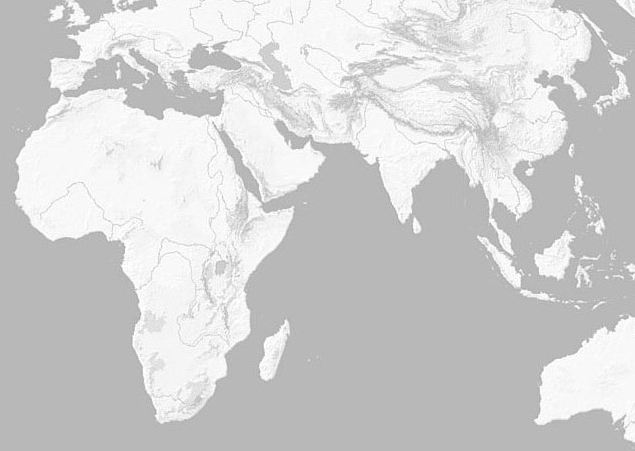 